  Curriculum Vitae           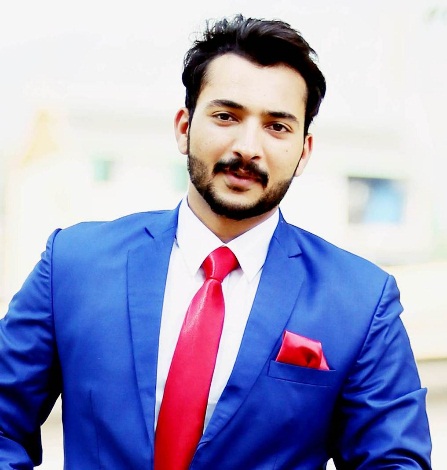 Saad Email: saad.387445@2freemail.com Objective:To pursue in a challenging environment where I can apply my knowledge, skills and attitude to solve organization’s problems, improve its performance, credibility and efficiency.Educational background:Experience:At AIMS as a teacher from 30/06/14 to 31/08/15At HBL as RSO from 01/01/14 to 30/03/15At The Citizens foundation as Area Coordinator from 01/04/15 to 30/04/17At Micro Agility as Recruitment Executive from 01/04/2018 to 30/09/2018At Bilal Enterprises as Accountant from 01/10/2018 to 30/12/2019Language skills:English, Urdu, Punjabi.6 months of English language course from Institute of Professional Studies.Competencies:Time management skillsExtrovert, independent, optimistic & friendlyExcellent interpersonal and communication skillsAbility to work in stress conditions and good teamworkWilling to add value in work and target oriented skillsComputer skills:Proficient in the usage of internet, MS word, Excel, Power point, can use different software as well.1 year diploma in information technology (DIT) from Xpert institute of professional studies.Interests & hobbies:Helping people, photography, body building, biking, socializingYearDegreeInstituteDivision2017 M.comUniversity of central Punjab, MZD(PGC)1st2014Graduation  BBA(ADP)University of central Punjab, MZD(PGC)1st2011IntermediationGovt. model science college, MZD2nd2009MatriculationSky international school, Mansehra1st